ХАНТЫ-МАНСИЙСКИЙ АВТОНОМНЫЙ ОКРУГ – ЮГРА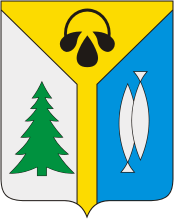 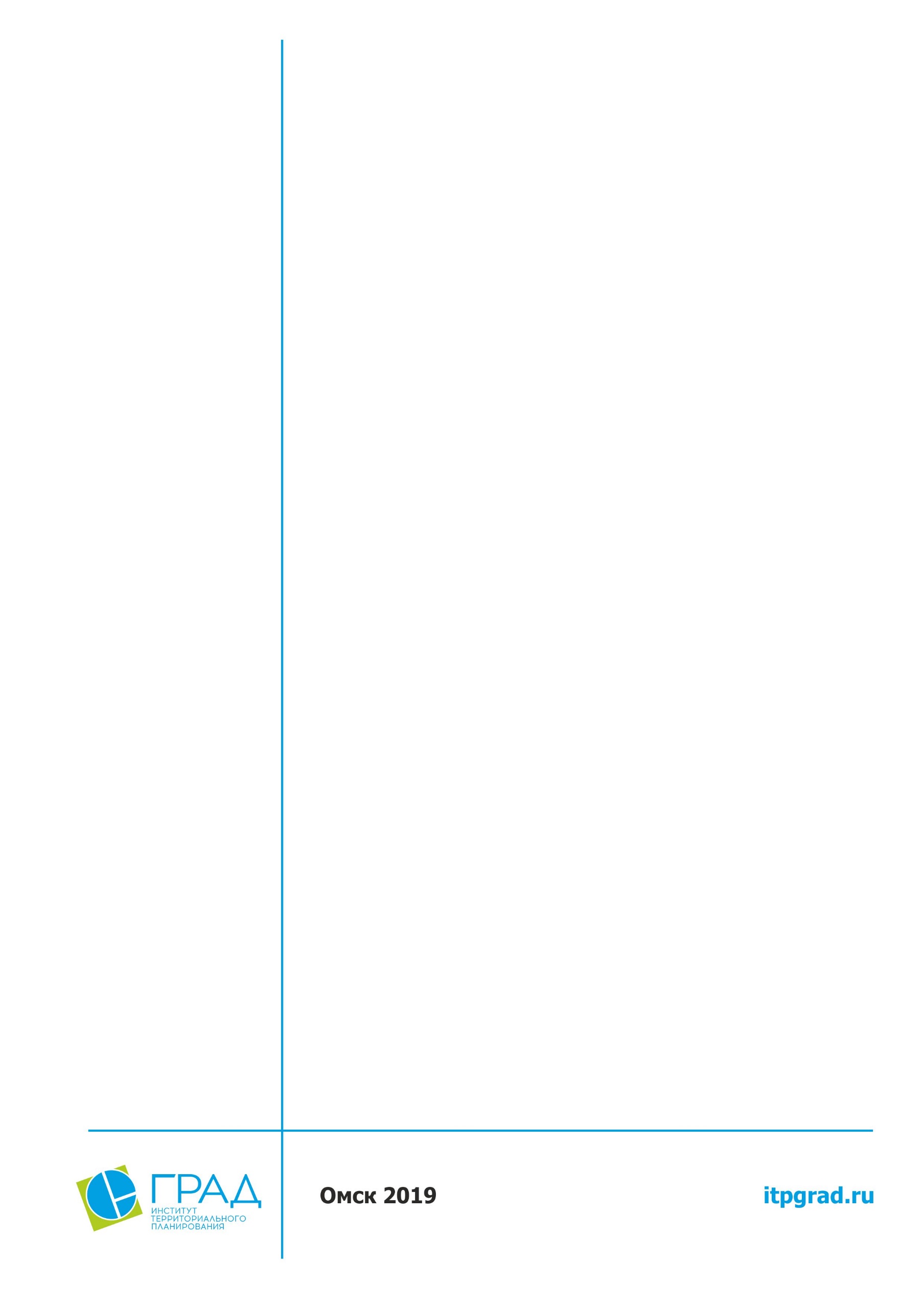 ГОРОД НИЖНЕВАРТОВСКНАУЧНО-ИССЛЕДОВАТЕЛЬСКАЯ РАБОТА «ЦИФРОВАЯ ИНФОРМАЦИОННАЯ МОДЕЛЬ УПРАВЛЕНИЯ РАЗВИТИЕМ ТЕРРИТОРИИ ГОРОДА НИЖНЕВАРТОВСКА»ПРОЕКТ МЕЖЕВАНИЯ ТЕРРИТОРИИ ПЛАНИРОВОЧНОГО РАЙОНА 16СОДЕРЖАНИЕ1	ГРАНИЦЫ ТЕРРИТОРИИ, В ОТНОШЕНИИ КОТОРОЙ УТВЕРЖДЕН ПРОЕКТ МЕЖЕВАНИЯ	32	ПЕРЕЧЕНЬ И СВЕДЕНИЯ О ПЛОЩАДИ И ВИДАХ РАЗРЕШЕННОГО ИСПОЛЬЗОВАНИЯ ЗЕМЕЛЬНЫХ УЧАСТКОВ	53	ПЕРЕЧЕНЬ КООРДИНАТ ХАРАКТЕРНЫХ ТОЧЕК КРАСНЫХ ЛИНИЙ	10ГРАНИЦЫ ТЕРРИТОРИИ, В ОТНОШЕНИИ КОТОРОЙ УТВЕРЖДЕН ПРОЕКТ МЕЖЕВАНИЯПеречень координат границ территории, в отношении которой утвержден проект межеванияПЕРЕЧЕНЬ И СВЕДЕНИЯ О ПЛОЩАДИ И ВИДАХ РАЗРЕШЕННОГО ИСПОЛЬЗОВАНИЯ ЗЕМЕЛЬНЫХ УЧАСТКОВПеречень образуемых и измененных земельных участков (1 этап)Перечень образуемых земельных участков (2 этап)ПЕРЕЧЕНЬ КООРДИНАТ ХАРАКТЕРНЫХ ТОЧЕК КРАСНЫХ ЛИНИЙ16:01:0116:01:0216:01:0316:02:0116:02:0216:02:03 (1)16:02:03 (2)16:02:04 (1)16:02:04 (2)16:02:05Номер точкиXY1948971.644423488.792948977.144423508.243948970.594423510.314948849.834423548.635948824.634423556.636948838.494423601.857948848.814423635.518948849.114423636.479948840.534423638.5710948843.374423650.8111948852.814423648.5712948888.954423766.3913948936.654423752.9114948945.294423750.1515948959.274423745.7316948976.354423740.2917949001.234423732.3718949041.774423719.3519949048.814423742.0120949050.34423746.8621949058.654423774.0122948989.734423794.8923948905.514423820.3924948948.594423960.8325948963.254424008.6326948974.934424046.6827948984.424424077.6428949137.964424032.8129949144.434424053.8330949078.394424073.1331948990.874424098.732949060.754424326.5733949072.564424322.9734949144.374424301.0235949185.884424288.3336949213.584424279.8737949220.894424303.7738949214.894424305.6139949080.014424346.9840949040.584424418.4141948934.44424610.842948890.84424587.243948310.864424273.444948253.664424232.1945948466.754423845.1146948401.074423626.9447948109.074423716.4548947923.74424051.8249947888.614424032.6450948057.644423726.8151947811.774423591.89529478314423556.8353948068.354423687.154948389.354423588.6955948302.424423305.156947901.964423427.5557947908.844423415.0558948299.484423295.4659948306.224423291.1460948313.114423290.3861948312.694423286.7862948330.374423278.7563948348.754423270.464948377.254423257.4665948377.254423257.4766948399.244423329.1667948553.664423845.5268948726.394423841.669948849.374423806.8370948684.014423266.4471948692.914423263.6372948664.934423172.3473948664.054423169.4974948672.644423166.9575948669.194423155.7176948679.374423152.3977948682.94423163.9178948702.174423158.0179948703.634423162.8380948706.514423172.0981948708.294423177.8582948709.634423181.6583948731.684423253.5684948733.174423258.4185948734.454423262.6186948733.394423262.9187948732.194423263.2588948783.394423430.6989948784.474423430.3790948785.794423429.9991948788.994423440.4392948788.814423440.4993948795.254423461.0394948810.154423509.1595948812.514423516.8396948817.714423533.5797948818.434423535.9198948829.854423532.4599948847.034423527.35100948871.154423519.77101948891.434423513.47102948915.954423506.05103948927.054423502.65104948949.694423495.73105948954.414423494.25106948968.334423489.831948971.644423488.79Условный номер земельного участкаОписание местоположенияСпособ образования земельного участкаКатегория земельПлощадь земельного участка, кв. мРазрешенное использование земельного участка Примечание1234567Границы образуемых земельных участков, которые после образования будут относиться к территориям общего пользованияГраницы образуемых земельных участков, которые после образования будут относиться к территориям общего пользованияГраницы образуемых земельных участков, которые после образования будут относиться к территориям общего пользованияГраницы образуемых земельных участков, которые после образования будут относиться к территориям общего пользованияГраницы образуемых земельных участков, которые после образования будут относиться к территориям общего пользованияГраницы образуемых земельных участков, которые после образования будут относиться к территориям общего пользованияГраницы образуемых земельных участков, которые после образования будут относиться к территориям общего пользования:ЗУ1Ханты-Мансийский автономный округ - Югра, г. Нижневартовск, ул. ИнтернациональнаяОбразование путем раздела земельного участка, объединения, перераспределения земельных участков, перераспределения земельного участка и земель, находящихся в государственной или муниципальной собственности, а также образование из земель, находящихся в государственной или муниципальной собственностиЗемли населенных пунктов3552Земельные участки (территории) общего пользования-:ЗУ2Ханты-Мансийский автономный округ - Югра, г. НижневартовскОбразование путем раздела земельного участка, объединения, перераспределения земельных участков, перераспределения земельного участка и земель, находящихся в государственной или муниципальной собственности, а также образование из земель, находящихся в государственной или муниципальной собственностиЗемли населенных пунктов59091Земельные участки (территории) общего пользования-:ЗУ3Ханты-Мансийский автономный округ - Югра, г. Нижневартовск, ул. ИнтернациональнаяОбразование путем раздела земельного участка, объединения, перераспределения земельных участков, перераспределения земельного участка и земель, находящихся в государственной или муниципальной собственности, а также образование из земель, находящихся в государственной или муниципальной собственностиЗемли населенных пунктов3695Земельные участки (территории) общего пользования-:ЗУ4Ханты-Мансийский автономный округ - Югра, г. НижневартовскОбразование путем раздела земельного участка, объединения, перераспределения земельных участков, перераспределения земельного участка и земель, находящихся в государственной или муниципальной собственности, а также образование из земель, находящихся в государственной или муниципальной собственностиЗемли населенных пунктов9724Земельные участки (территории) общего пользования-:ЗУ5Ханты-Мансийский автономный округ - Югра, г. НижневартовскОбразование путем раздела земельного участка, объединения, перераспределения земельных участков, перераспределения земельного участка и земель, находящихся в государственной или муниципальной собственности, а также образование из земель, находящихся в государственной или муниципальной собственностиЗемли населенных пунктов82747Земельные участки (территории) общего пользования-:ЗУ6Ханты-Мансийский автономный округ - Югра, г. НижневартовскОбразование путем раздела земельного участка, объединения, перераспределения земельных участков, перераспределения земельного участка и земель, находящихся в государственной или муниципальной собственности, а также образование из земель, находящихся в государственной или муниципальной собственностиЗемли населенных пунктов641Земельные участки (территории) общего пользования-Элемент планировочной структуры 16:01:01Элемент планировочной структуры 16:01:01Элемент планировочной структуры 16:01:01Элемент планировочной структуры 16:01:01Элемент планировочной структуры 16:01:01Элемент планировочной структуры 16:01:01Элемент планировочной структуры 16:01:01Границы образуемых земельных участков, которые после образования будут относиться к территориям общего пользованияГраницы образуемых земельных участков, которые после образования будут относиться к территориям общего пользованияГраницы образуемых земельных участков, которые после образования будут относиться к территориям общего пользованияГраницы образуемых земельных участков, которые после образования будут относиться к территориям общего пользованияГраницы образуемых земельных участков, которые после образования будут относиться к территориям общего пользованияГраницы образуемых земельных участков, которые после образования будут относиться к территориям общего пользованияГраницы образуемых земельных участков, которые после образования будут относиться к территориям общего пользования:ЗУ1Ханты-Мансийский автономный округ - Югра, г. Нижневартовск, Восточный планировочный район (V очередь строительства)Образование путем раздела земельного участка, объединения, перераспределения земельных участков, перераспределения земельного участка и земель, находящихся в государственной или муниципальной собственности, а также образование из земель, находящихся в государственной или муниципальной собственностиЗемли населенных пунктов4140Земельные участки (территории) общего пользования-Элемент планировочной структуры 16:02:01Элемент планировочной структуры 16:02:01Элемент планировочной структуры 16:02:01Элемент планировочной структуры 16:02:01Элемент планировочной структуры 16:02:01Элемент планировочной структуры 16:02:01Элемент планировочной структуры 16:02:01Границы образуемых земельных участков, которые после образования будут относиться к территориям общего пользованияГраницы образуемых земельных участков, которые после образования будут относиться к территориям общего пользованияГраницы образуемых земельных участков, которые после образования будут относиться к территориям общего пользованияГраницы образуемых земельных участков, которые после образования будут относиться к территориям общего пользованияГраницы образуемых земельных участков, которые после образования будут относиться к территориям общего пользованияГраницы образуемых земельных участков, которые после образования будут относиться к территориям общего пользованияГраницы образуемых земельных участков, которые после образования будут относиться к территориям общего пользования:ЗУ1Ханты-Мансийский автономный округ - Югра, г. Нижневартовск, Восточный планировочный район (V очередь строительства)Образование путем раздела земельного участка, объединения, перераспределения земельных участков, перераспределения земельного участка и земель, находящихся в государственной или муниципальной собственности, а также образование из земель, находящихся в государственной или муниципальной собственностиЗемли населенных пунктов5414Земельные участки (территории) общего пользования-Элемент планировочной структуры 16:02:02Элемент планировочной структуры 16:02:02Элемент планировочной структуры 16:02:02Элемент планировочной структуры 16:02:02Элемент планировочной структуры 16:02:02Элемент планировочной структуры 16:02:02Элемент планировочной структуры 16:02:02Границы измененных земельных участковГраницы измененных земельных участковГраницы измененных земельных участковГраницы измененных земельных участковГраницы измененных земельных участковГраницы измененных земельных участковГраницы измененных земельных участков86:11:0000000:54Ханты-Мансийский Автономный округ - Югра АО, г. Нижневартовск, коммунальная зона 2 очереди застройки городаОбразование путем раздела земельного участка, объединения, перераспределения земельных участков, перераспределения земельного участка и земель, находящихся в государственной или муниципальной собственности, а также образование из земель, находящихся в государственной или муниципальной собственностиЗемли населенных пунктов119360для складирования снегаСохранение в измененных границахЭлемент планировочной структуры 16:02:03Элемент планировочной структуры 16:02:03Элемент планировочной структуры 16:02:03Элемент планировочной структуры 16:02:03Элемент планировочной структуры 16:02:03Элемент планировочной структуры 16:02:03Элемент планировочной структуры 16:02:03Границы образуемых земельных участков, которые после образования будут относиться к территориям общего пользованияГраницы образуемых земельных участков, которые после образования будут относиться к территориям общего пользованияГраницы образуемых земельных участков, которые после образования будут относиться к территориям общего пользованияГраницы образуемых земельных участков, которые после образования будут относиться к территориям общего пользованияГраницы образуемых земельных участков, которые после образования будут относиться к территориям общего пользованияГраницы образуемых земельных участков, которые после образования будут относиться к территориям общего пользованияГраницы образуемых земельных участков, которые после образования будут относиться к территориям общего пользования:ЗУ1Ханты-Мансийский автономный округ - Югра, г. Нижневартовск, ул. ИнтернациональнаяОбразование путем раздела земельного участка, объединения, перераспределения земельных участков, перераспределения земельного участка и земель, находящихся в государственной или муниципальной собственности, а также образование из земель, находящихся в государственной или муниципальной собственностиЗемли населенных пунктов1662Земельные участки (территории) общего пользования-:ЗУ2Ханты-Мансийский автономный округ - Югра, г. Нижневартовск, ул. ИнтернациональнаяОбразование путем раздела земельного участка, объединения, перераспределения земельных участков, перераспределения земельного участка и земель, находящихся в государственной или муниципальной собственности, а также образование из земель, находящихся в государственной или муниципальной собственностиЗемли населенных пунктов2642Земельные участки (территории) общего пользования-Элемент планировочной структуры 16:02:04Элемент планировочной структуры 16:02:04Элемент планировочной структуры 16:02:04Элемент планировочной структуры 16:02:04Элемент планировочной структуры 16:02:04Элемент планировочной структуры 16:02:04Элемент планировочной структуры 16:02:04Границы образуемых земельных участков, которые после образования будут относиться к территориям общего пользованияГраницы образуемых земельных участков, которые после образования будут относиться к территориям общего пользованияГраницы образуемых земельных участков, которые после образования будут относиться к территориям общего пользованияГраницы образуемых земельных участков, которые после образования будут относиться к территориям общего пользованияГраницы образуемых земельных участков, которые после образования будут относиться к территориям общего пользованияГраницы образуемых земельных участков, которые после образования будут относиться к территориям общего пользованияГраницы образуемых земельных участков, которые после образования будут относиться к территориям общего пользования:ЗУ1Ханты-Мансийский автономный округ - Югра, г. Нижневартовск, ул. ИнтернациональнаяОбразование путем раздела земельного участка, объединения, перераспределения земельных участков, перераспределения земельного участка и земель, находящихся в государственной или муниципальной собственности, а также образование из земель, находящихся в государственной или муниципальной собственностиЗемли населенных пунктов3521Земельные участки (территории) общего пользования-Условный номер земельного участкаОписание местоположенияСпособ образования земельного участкаКатегория земельПлощадь земельного участка, кв. мРазрешенное использование земельного участка Примечание1234567Границы образуемых земельных участков, которые после образования будут относиться к территориям общего пользованияГраницы образуемых земельных участков, которые после образования будут относиться к территориям общего пользованияГраницы образуемых земельных участков, которые после образования будут относиться к территориям общего пользованияГраницы образуемых земельных участков, которые после образования будут относиться к территориям общего пользованияГраницы образуемых земельных участков, которые после образования будут относиться к территориям общего пользованияГраницы образуемых земельных участков, которые после образования будут относиться к территориям общего пользованияГраницы образуемых земельных участков, которые после образования будут относиться к территориям общего пользования:ЗУ1Ханты-Мансийский автономный округ - Югра, г. Нижневартовск, ул. ИнтернациональнаяОбразование путем раздела земельного участка, объединения, перераспределения земельных участков, перераспределения земельного участка и земель, находящихся в государственной или муниципальной собственности, а также образование из земель, находящихся в государственной или муниципальной собственностиЗемли населенных пунктов4514Земельные участки (территории) общего пользования-:ЗУ2Ханты-Мансийский автономный округ - Югра, г. Нижневартовск, ул. Интернациональная, д. 50Образование путем раздела земельного участка, объединения, перераспределения земельных участков, перераспределения земельного участка и земель, находящихся в государственной или муниципальной собственности, а также образование из земель, находящихся в государственной или муниципальной собственностиЗемли населенных пунктов60978Земельные участки (территории) общего пользования-Элемент планировочной структуры 16:02:02Элемент планировочной структуры 16:02:02Элемент планировочной структуры 16:02:02Элемент планировочной структуры 16:02:02Элемент планировочной структуры 16:02:02Элемент планировочной структуры 16:02:02Элемент планировочной структуры 16:02:02Границы образуемых земельных участковГраницы образуемых земельных участковГраницы образуемых земельных участковГраницы образуемых земельных участковГраницы образуемых земельных участковГраницы образуемых земельных участковГраницы образуемых земельных участков:ЗУ1Ханты-Мансийский автономный округ - Югра, г. НижневартовскОбразование путем раздела земельного участка, объединения, перераспределения земельных участков, перераспределения земельного участка и земель, находящихся в государственной или муниципальной собственности, а также образование из земель, находящихся в государственной или муниципальной собственностиЗемли населенных пунктов302357Многоэтажная жилая застройка (высотная застройка)-Границы образуемых земельных участков, которые после образования будут относиться к территориям общего пользованияГраницы образуемых земельных участков, которые после образования будут относиться к территориям общего пользованияГраницы образуемых земельных участков, которые после образования будут относиться к территориям общего пользованияГраницы образуемых земельных участков, которые после образования будут относиться к территориям общего пользованияГраницы образуемых земельных участков, которые после образования будут относиться к территориям общего пользованияГраницы образуемых земельных участков, которые после образования будут относиться к территориям общего пользованияГраницы образуемых земельных участков, которые после образования будут относиться к территориям общего пользования:ЗУ2Ханты-Мансийский автономный округ - Югра, г. НижневартовскОбразование путем раздела земельного участка, объединения, перераспределения земельных участков, перераспределения земельного участка и земель, находящихся в государственной или муниципальной собственности, а также образование из земель, находящихся в государственной или муниципальной собственностиЗемли населенных пунктов25321Земельные участки (территории) общего пользования-Элемент планировочной структуры 16:02:03Элемент планировочной структуры 16:02:03Элемент планировочной структуры 16:02:03Элемент планировочной структуры 16:02:03Элемент планировочной структуры 16:02:03Элемент планировочной структуры 16:02:03Элемент планировочной структуры 16:02:03Границы образуемых земельных участков, которые после образования будут относиться к территориям общего пользованияГраницы образуемых земельных участков, которые после образования будут относиться к территориям общего пользованияГраницы образуемых земельных участков, которые после образования будут относиться к территориям общего пользованияГраницы образуемых земельных участков, которые после образования будут относиться к территориям общего пользованияГраницы образуемых земельных участков, которые после образования будут относиться к территориям общего пользованияГраницы образуемых земельных участков, которые после образования будут относиться к территориям общего пользованияГраницы образуемых земельных участков, которые после образования будут относиться к территориям общего пользования:ЗУ1Ханты-Мансийский автономный округ - Югра, г. Нижневартовск, ул. ИнтернациональнаяОбразование путем раздела земельного участка, объединения, перераспределения земельных участков, перераспределения земельного участка и земель, находящихся в государственной или муниципальной собственности, а также образование из земель, находящихся в государственной или муниципальной собственностиЗемли населенных пунктов4484Земельные участки (территории) общего пользования-Номер точкиXYДирекционный уголДлина1948299.484423295.4672° 57' 38''306.692948389.354423588.69162° 57' 21''335.753948068.354423687.1208° 45' 37''270.7549478314423556.83Номер точкиXYДирекционный уголДлина1947923.74424051.82298° 55' 51''383.192948109.074423716.45342° 57' 27''305.413948401.074423626.9473° 14' 44''227.844948466.754423845.11118° 49' 59''441.865948253.664424232.19Номер точкиXYДирекционный уголДлина1947888.614424032.64298° 56' 27''155.032947963.634423896.97298° 55' 21''194.383948057.644423726.81208° 45' 33''280.474947811.774423591.89Номер точкиXYДирекционный уголДлина1948664.054423169.4972° 50' 27''2.982948664.934423172.3472° 57' 48''95.53948692.914423263.6572° 56' 2''565.44948858.844423804.15164° 11' 55''9.845948849.374423806.83164° 12' 46''127.86948726.394423841.6178° 41' 60''172.777948553.664423845.52253° 21' 2''538.968948399.244423329.16252° 57' 16''74.989948377.264423257.47Номер точкиXYДирекционный уголДлина1948310.864424273.4298° 49' 54''423.922948515.294423902.03298° 49' 37''29.353948529.444423876.32358° 41' 60''197.014948726.44423871.85344° 12' 28''146.435948867.3442383272° 41' 17''171.996948918.484423996.272° 59' 18''364.747949025.194424344.98119° 1' 22''2778948890.84424587.2Номер точкиXYДирекционный уголДлина1948971.644423488.79162° 33' 26''3.472948968.334423489.83162° 23' 2''14.63948954.414423494.25162° 35' 27''4.954948949.694423495.73163° 0' 15''23.675948927.054423502.65162° 58' 11''11.616948915.954423506.05163° 9' 49''25.627948891.434423513.47162° 44' 33''21.248948871.154423519.77162° 33' 15''25.289948847.034423527.35163° 27' 58''17.9210948829.854423532.45163° 8' 40''11.9311948818.434423535.91252° 53' 50''2.4512948817.714423533.57252° 44' 36''17.5313948812.514423516.83252° 55' 6''8.0314948810.154423509.15252° 47' 43''50.3715948795.254423461.03252° 35' 31''21.5316948788.814423440.49341° 33' 54''0.1917948788.994423440.43252° 57' 32''10.9218948785.794423429.99163° 56' 24''1.3719948784.474423430.37163° 29' 44''1.1320948783.394423430.69252° 59' 50''175.0921948732.194423263.25344° 10' 51''1.2522948733.394423262.91344° 11' 51''1.123948734.454423262.61253° 3' 3''4.3924948733.174423258.41252° 54' 50''5.1125948731.674423253.53252° 57' 12''75.1826948709.634423181.65250° 34' 33''4.0327948708.294423177.85252° 45' 48''15.7328948703.634423162.83253° 8' 54''5.0429948702.174423158.01Номер точкиXYДирекционный уголДлина1949050.34423746.86163° 0' 33''159.982948897.34423793.61252° 56' 46''28.473948888.954423766.39252° 56' 50''123.244948852.814423648.57166° 39' 5''9.75948843.374423650.81256° 56' 13''12.576948840.534423638.57346° 14' 49''8.837948849.114423636.47252° 38' 46''1.018948848.814423635.51252° 57' 17''35.219948838.494423601.85252° 57' 35''47.310948824.634423556.63342° 23' 15''26.4411948849.834423548.63342° 23' 40''126.6912948970.594423510.31342° 27' 43''6.8713948977.144423508.24Номер точкиXYДирекционный уголДлина1949137.964424032.81163° 43' 24''159.952948984.424424077.64252° 57' 30''32.383948974.934424046.68252° 56' 7''39.84948963.254424008.63252° 56' 58''505948948.594423960.83252° 56' 48''146.96948905.514423820.39343° 9' 17''887948989.734423794.89343° 8' 43''72.018949058.654423774.01Номер точкиXYДирекционный уголДлина1949213.584424279.87163° 0' 60''28.962949185.884424288.33163° 0' 4''43.413949144.374424301.02163° 0' 12''87.444949060.754424326.58252° 57' 6''238.355948990.874424098.7343° 42' 49''91.186949078.394424073.13343° 42' 33''68.87949144.434424053.83Номер точкиXYДирекционный уголДлина1948934.44424610.81298° 53' 32''222.142949041.734424416.32298° 54' 5''79.23949080.014424346.98342° 56' 54''147.364949220.894424303.77